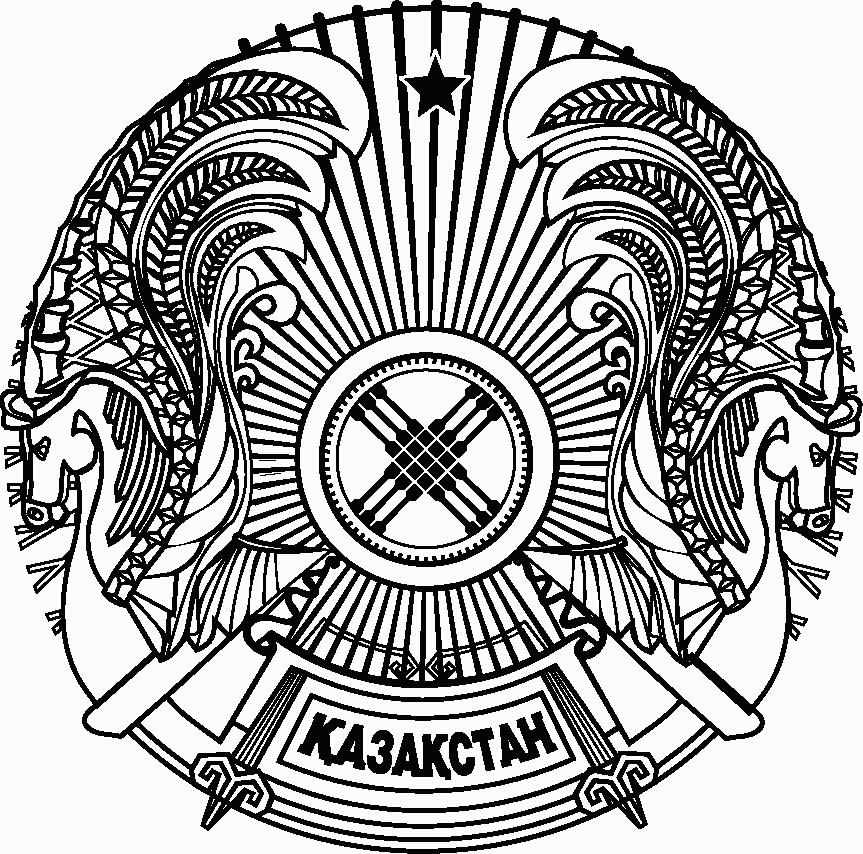 Список обучающихся нового приема на 2015-2016 учебный годпо КГУ «Рузаевский аграрно- технический колледж»Список обучающихся студентов по КГУ «Рузаевский аграрно- технический колледж» на 2015-2016 учебный год                                      Исп.: Потехин А.В.                                   Тел.: (8-715-35)32-2-21150424,  Рузаев  селосы, Каримова  к-сi, 1тел/фак (871535) 31-643, 32-220e-mail: PTCH12@yandex.ru150424,  село Рузаевка, ул. Каримова, 1тел/фак (871535) 31-643, 32-220e-mail: PTCH12@yandex.ru«04»сентября   2015 года                                                 № №п/пФ.И.О.(полностью)Дата рождения(число, месяц, год)№ ИИНСпециальностьСрок  обученияАдрес прописки1Антонов Евгений Андреевич07.10.2000001007550545«Фермерское хозяйство» Квалификация: «Тракторист- машинист сельскохозяйственного производства»  2 года 10 мес.с. Береславка2Афанасьева Екатерина Сергеевна28.08.1988880828450452«Фермерское хозяйство» Квалификация: «Тракторист- машинист сельскохозяйственного производства»  2 года 10 мес.с. Рузаевка, ул. ПТУ-12,  12/83Байбаков Антон Сергеевич10.10.1999991010354251«Фермерское хозяйство» Квалификация: «Тракторист- машинист сельскохозяйственного производства»  2 года 10 мес.с.Чистополье ул.Советская, 854Бельский Дмитрий Николаевич18.04.2000000418550963«Фермерское хозяйство» Квалификация: «Тракторист- машинист сельскохозяйственного производства»  2 года 10 мес.с. Чернобаевка5Бондаренко Василий Андреевич02.12.1997971202351432«Фермерское хозяйство» Квалификация: «Тракторист- машинист сельскохозяйственного производства»  2 года 10 мес.с. Стерлитомак6Браун Владислав Сергеевич01.11.1999991101351106«Фермерское хозяйство» Квалификация: «Тракторист- машинист сельскохозяйственного производства»  2 года 10 мес.с. Рузаевка ул. Каримова, 2г 7Буров Рашид Алексеевич14.06.1998980614351670«Фермерское хозяйство» Квалификация: «Тракторист- машинист сельскохозяйственного производства»  2 года 10 мес.с. Ялты, ул. 50 лет Октября, 4/28Гельцер Александр Владимирович19.09.1999990919351253«Фермерское хозяйство» Квалификация: «Тракторист- машинист сельскохозяйственного производства»  2 года 10 мес.с. Бирлик, ул. Школьная, 5/29Голобородько  Александр  Ильич05.05.2000000505551220«Фермерское хозяйство» Квалификация: «Тракторист- машинист сельскохозяйственного производства»  2 года 10 мес.с. Рузаевка, ул. Рузаева, 4310Жереб Валерий Юрьевич20.10.2000001020550105«Фермерское хозяйство» Квалификация: «Тракторист- машинист сельскохозяйственного производства»  2 года 10 мес.с. Чернобаевка ул. Гагарина, 24/211Захаров Сергей Андреевич04.07.1998980704350274«Фермерское хозяйство» Квалификация: «Тракторист- машинист сельскохозяйственного производства»  2 года 10 мес.с.  Гусаковка, ул. Школьная, 612Искам Юрий Леонидович26.10.1998981026350330«Фермерское хозяйство» Квалификация: «Тракторист- машинист сельскохозяйственного производства»  2 года 10 мес.с. Рузаевка13Кацабин Пётр Русланович16.04.1999990416351269«Фермерское хозяйство» Квалификация: «Тракторист- машинист сельскохозяйственного производства»  2 года 10 мес.с. Бирлик, ул. Приишимская, 2/1 14Ковалёв Виктор Владимирович04.10.1998981004350658«Фермерское хозяйство» Квалификация: «Тракторист- машинист сельскохозяйственного производства»  2 года 10 мес.с. Рузаевка, ул. Рузаева, 2/215Кузнецов Александр Сергеевич26.01.1999990126351565«Фермерское хозяйство» Квалификация: «Тракторист- машинист сельскохозяйственного производства»  2 года 10 мес.с. Старобелка 16Литовченко Алексей Сергеевич13.03.2000000313550932«Фермерское хозяйство» Квалификация: «Тракторист- машинист сельскохозяйственного производства»  2 года 10 мес.с. Андреевка17Мельничук Александр Андреевич05.08.2000000805551231«Фермерское хозяйство» Квалификация: «Тракторист- машинист сельскохозяйственного производства»  2 года 10 мес.с. Рузаевка ул.Чапаева д.918Меньков Владимир Сергеевич02.10.1999991002351528«Фермерское хозяйство» Квалификация: «Тракторист- машинист сельскохозяйственного производства»  2 года 10 мес.с. Рузаевка, ул. Юбилейная, 17/2 19Попов Валерий Михайлович07.02.1998980207351171«Фермерское хозяйство» Квалификация: «Тракторист- машинист сельскохозяйственного производства»  2 года 10 мес.с. Раисовка ул. Трубицина, 4820Прахов Дмитрий Олегович17.11.1999991117350228«Фермерское хозяйство» Квалификация: «Тракторист- машинист сельскохозяйственного производства»  2 года 10 мес.с. Бирлик, ул. Техническая, 27/121Резанов Николай Александрович21.09.1996960921351209«Фермерское хозяйство» Квалификация: «Тракторист- машинист сельскохозяйственного производства»  2 года 10 мес.с. Ковыльное22Ткаченко Евгений Юрьевич16.01.1999990116350408«Фермерское хозяйство» Квалификация: «Тракторист- машинист сельскохозяйственного производства»  2 года 10 мес.с. Старобелка23Худина Виталий Владимирович29.09.1999990929351406«Фермерское хозяйство» Квалификация: «Тракторист- машинист сельскохозяйственного производства»  2 года 10 мес.с. Андреевка, пр.Школьный, 1/124Червяк Виктор Николаевич12.01.1999990112350357«Фермерское хозяйство» Квалификация: «Тракторист- машинист сельскохозяйственного производства»  2 года 10 мес.с. Рузаевка ул. Энгельса, 1925Шауэрман  Андрей  Николаевич09.11.1999991109350680«Фермерское хозяйство» Квалификация: «Тракторист- машинист сельскохозяйственного производства»  2 года 10 мес.с. Чернобаевка ул. Шевченко, 2/126Ануфриева Ирина Александровна22.12.1986881222450728«Фермерское хозяйство» Квалификация: «Бухгалтер» 2 года 10 мес.с. Рузаевка, ул. Рузаева, 4827Барабанова Татьяна Сергеевна16.03.1999990316450273«Фермерское хозяйство» Квалификация: «Бухгалтер»2 года 10 мес.с. Тахтаброд, ул. Куйбышева, 11028Бекмагамбетова Жанна Маратовна21.07.1984840721450949«Фермерское хозяйство» Квалификация: «Бухгалтер» 2 года 10 мес.с. Рузаевка ул. К.Маркса, 34 29Березань Наталья Александровна 07.07.1986860707450718«Фермерское хозяйство» Квалификация: «Бухгалтер»2 года 10 мес.с. Рузаевка ул. Целинная д. 9 кв.230Боготопова Евгения Юрьевна13.05.1999990513451490«Фермерское хозяйство» Квалификация: «Бухгалтер» 2 года 10 мес.с. Раисовка, ул. Кирова, 1231Бунец Надежда Олеговна22.01.2000000122650207«Фермерское хозяйство» Квалификация: «Бухгалтер»2 года 10 мес.с. Рузаевка, ул. Кирова, 15а/232Голубева Марта Николаевна11.02.2000970914350363«Фермерское хозяйство» Квалификация: «Бухгалтер» 2 года 10 мес.с. Рузаевка ул.Чехова, 133Грицко Ирина Игоревна30.08.1996960830450817«Фермерское хозяйство» Квалификация: «Бухгалтер»2 года 10 мес.с. Рузаевка, ул. Куйбышева, 1534Иванова Евгения Владимировна19.04.1988880419450954«Фермерское хозяйство» Квалификация: «Бухгалтер» 2 года 10 мес.с. Рузаевка ул. Целинная д. 9 кв.435Калмыкова Дарья Михайловна28.02.1998980228451261«Фермерское хозяйство» Квалификация: «Бухгалтер»2 года 10 мес.с. Чистополье, ул. Абая, 236Карпукова Татьяна Сергеевна20.05.1999990520451062«Фермерское хозяйство» Квалификация: «Бухгалтер» 2 года 10 мес.с. Литвиновка, ул. Советская, 3037Климовец Эрнастина Александровна09.03.1999990309451194«Фермерское хозяйство» Квалификация: «Бухгалтер»2 года 10 мес.с. Березовка, ул. Советская, 28/238Кондратьева  Мария  Олеговна15.07.1998980715450429«Фермерское хозяйство» Квалификация: «Бухгалтер» 2 года 10 мес.с. Рузаевка, ул. Каримова, 175  39Кровякова Александра Евгеньевна10.02.1998980210451481«Фермерское хозяйство» Квалификация: «Бухгалтер»2 года 10 мес.с. Чистополье, ул. Горького, 23 40Лютая Дарья Петровна12.12.1999991212450260«Фермерское хозяйство» Квалификация: «Бухгалтер» 2 года 10 мес.с. Рузаевка, ул. ПТУ-12, 48/2 41Репкина Валентина Сергеевна25.10.1989891025450739«Фермерское хозяйство» Квалификация: «Бухгалтер»2 года 10 мес.с. Рузаевка  2-МКР, 6/1042Рыжов Олег Владимирович22.09.1996960922350325«Фермерское хозяйство» Квалификация: «Бухгалтер» 2 года 10 мес.с. Рузаевка ул. Горького, 2543Рыжова Ангелина Владимировна05.05.2000000505650209«Фермерское хозяйство» Квалификация: «Бухгалтер» 2 года 10 мес.с. Рузаевка ул. Горького, 2544Сандерс Елена Анатольевна10.05.1985850510451278«Фермерское хозяйство» Квалификация: «Бухгалтер»2 года 10 мес.с. Рузаевка, ул. Целинная д. 445Сацукевич Кристина Николаевна20.02.1995950220451609«Фермерское хозяйство» Квалификация: «Бухгалтер» 2 года 10 мес.с. Березовка, ул. Советская, 28/246Семеневская Мария Юрьевна28.08.1989890828450404«Фермерское хозяйство» Квалификация: «Бухгалтер»2 года 10 мес.с. Рузаевка, ул. Степная, 22/247Смола Наталья Сергеевна21.11.1982821121450054«Фермерское хозяйство» Квалификация: «Бухгалтер» 2 года 10 мес.с. Сивковка, ул. Мира, 2048Тяжкина Татьяна Николаевна04.04.1988880404450883«Фермерское хозяйство» Квалификация: «Бухгалтер»2 года 10 мес.с. Рузаевка, ул. ПТШ-12, 3849Шелема Анастасия Алексеевна19.12.1998981219450851«Фермерское хозяйство» Квалификация: «Бухгалтер» 2 года 10 мес.с. Сивковка, ул. Мира, 3050Шуакпаев Альберт Озбекович02.11.1993931102351025«Фермерское хозяйство» Квалификация: «Бухгалтер»2 года 10 мес.с. Сивковка ул. Луговая, 50№п/пФ.И.О.(полностью)Дата рождения(число, месяц, год)№ ИИНСпециальностьСрок  обученияАдрес прописки1Антонов Евгений Андреевич07.10.2000001007550545«Фермерское хозяйство» Квалификация: «Тракторист- машинист сельскохозяйственного производства»  2 года 10 мес.с. Береславка2Афанасьева Екатерина Сергеевна28.08.1988880828450452«Фермерское хозяйство» Квалификация: «Тракторист- машинист сельскохозяйственного производства»  2 года 10 мес.с. Рузаевка, ул. ПТУ-12,  12/83Байбаков Антон Сергеевич10.10.1999991010354251«Фермерское хозяйство» Квалификация: «Тракторист- машинист сельскохозяйственного производства»  2 года 10 мес.с.Чистополье ул.Советская, 854Бельский Дмитрий Николаевич18.04.2000000418550963«Фермерское хозяйство» Квалификация: «Тракторист- машинист сельскохозяйственного производства»  2 года 10 мес.с. Чернобаевка5Бондаренко Василий Андреевич02.12.1997971202351432«Фермерское хозяйство» Квалификация: «Тракторист- машинист сельскохозяйственного производства»  2 года 10 мес.с. Стерлитомак6Браун Владислав Сергеевич01.11.1999991101351106«Фермерское хозяйство» Квалификация: «Тракторист- машинист сельскохозяйственного производства»  2 года 10 мес.с. Рузаевка ул. Каримова, 2г 7Буров Рашид Алексеевич14.06.1998980614351670«Фермерское хозяйство» Квалификация: «Тракторист- машинист сельскохозяйственного производства»  2 года 10 мес.с. Ялты, ул. 50 лет Октября, 4/28Гельцер Александр Владимирович19.09.1999990919351253«Фермерское хозяйство» Квалификация: «Тракторист- машинист сельскохозяйственного производства»  2 года 10 мес.с. Бирлик, ул. Школьная, 5/29Голобородько  Александр  Ильич05.05.2000000505551220«Фермерское хозяйство» Квалификация: «Тракторист- машинист сельскохозяйственного производства»  2 года 10 мес.с. Рузаевка, ул. Рузаева, 4310Жереб Валерий Юрьевич20.10.2000001020550105«Фермерское хозяйство» Квалификация: «Тракторист- машинист сельскохозяйственного производства»  2 года 10 мес.с. Чернобаевка ул. Гагарина, 24/211Захаров Сергей Андреевич04.07.1998980704350274«Фермерское хозяйство» Квалификация: «Тракторист- машинист сельскохозяйственного производства»  2 года 10 мес.с.  Гусаковка, ул. Школьная, 612Искам Юрий Леонидович26.10.1998981026350330«Фермерское хозяйство» Квалификация: «Тракторист- машинист сельскохозяйственного производства»  2 года 10 мес.с. Рузаевка13Кацабин Пётр Русланович16.04.1999990416351269«Фермерское хозяйство» Квалификация: «Тракторист- машинист сельскохозяйственного производства»  2 года 10 мес.с. Бирлик, ул. Приишимская, 2/1 14Ковалёв Виктор Владимирович04.10.1998981004350658«Фермерское хозяйство» Квалификация: «Тракторист- машинист сельскохозяйственного производства»  2 года 10 мес.с. Рузаевка, ул. Рузаева, 2/215Кузнецов Александр Сергеевич26.01.1999990126351565«Фермерское хозяйство» Квалификация: «Тракторист- машинист сельскохозяйственного производства»  2 года 10 мес.с. Старобелка 16Литовченко Алексей Сергеевич13.03.2000000313550932«Фермерское хозяйство» Квалификация: «Тракторист- машинист сельскохозяйственного производства»  2 года 10 мес.с. Андреевка17Мельничук Александр Андреевич05.08.2000000805551231«Фермерское хозяйство» Квалификация: «Тракторист- машинист сельскохозяйственного производства»  2 года 10 мес.с. Рузаевка ул.Чапаева д.918Меньков Владимир Сергеевич02.10.1999991002351528«Фермерское хозяйство» Квалификация: «Тракторист- машинист сельскохозяйственного производства»  2 года 10 мес.с. Рузаевка, ул. Юбилейная, 17/2 19Попов Валерий Михайлович07.02.1998980207351171«Фермерское хозяйство» Квалификация: «Тракторист- машинист сельскохозяйственного производства»  2 года 10 мес.с. Раисовка ул. Трубицина, 4820Прахов Дмитрий Олегович17.11.1999991117350228«Фермерское хозяйство» Квалификация: «Тракторист- машинист сельскохозяйственного производства»  2 года 10 мес.с. Бирлик, ул. Техническая, 27/121Резанов Николай Александрович21.09.1996960921351209«Фермерское хозяйство» Квалификация: «Тракторист- машинист сельскохозяйственного производства»  2 года 10 мес.с. Ковыльное22Ткаченко Евгений Юрьевич16.01.1999990116350408«Фермерское хозяйство» Квалификация: «Тракторист- машинист сельскохозяйственного производства»  2 года 10 мес.с. Старобелка23Худина Виталий Владимирович29.09.1999990929351406«Фермерское хозяйство» Квалификация: «Тракторист- машинист сельскохозяйственного производства»  2 года 10 мес.с. Андреевка, пр.Школьный, 1/124Червяк Виктор Николаевич12.01.1999990112350357«Фермерское хозяйство» Квалификация: «Тракторист- машинист сельскохозяйственного производства»  2 года 10 мес.с. Рузаевка ул. Энгельса, 1925Шауэрман  Андрей  Николаевич09.11.1999991109350680«Фермерское хозяйство» Квалификация: «Тракторист- машинист сельскохозяйственного производства»  2 года 10 мес.с. Чернобаевка ул. Шевченко, 2/126Ануфриева Ирина Александровна22.12.1986881222450728«Фермерское хозяйство» Квалификация: «Бухгалтер» 2 года 10 мес.с. Рузаевка, ул. Рузаева, 4827Барабанова Татьяна Сергеевна16.03.1999990316450273«Фермерское хозяйство» Квалификация: «Бухгалтер»2 года 10 мес.с. Тахтаброд, ул. Куйбышева, 11028Бекмагамбетова Жанна Маратовна21.07.1984840721450949«Фермерское хозяйство» Квалификация: «Бухгалтер» 2 года 10 мес.с. Рузаевка ул. К.Маркса, 34 29Березань Наталья Александровна 07.07.1986860707450718«Фермерское хозяйство» Квалификация: «Бухгалтер»2 года 10 мес.с. Рузаевка ул. Целинная д. 9 кв.230Боготопова Евгения Юрьевна13.05.1999990513451490«Фермерское хозяйство» Квалификация: «Бухгалтер» 2 года 10 мес.с. Раисовка, ул. Кирова, 1231Бунец Надежда Олеговна22.01.2000000122650207«Фермерское хозяйство» Квалификация: «Бухгалтер»2 года 10 мес.с. Рузаевка, ул. Кирова, 15а/232Голубева Марта Николаевна11.02.2000970914350363«Фермерское хозяйство» Квалификация: «Бухгалтер» 2 года 10 мес.с. Рузаевка ул.Чехова, 133Грицко Ирина Игоревна30.08.1996960830450817«Фермерское хозяйство» Квалификация: «Бухгалтер»2 года 10 мес.с. Рузаевка, ул. Куйбышева, 1534Иванова Евгения Владимировна19.04.1988880419450954«Фермерское хозяйство» Квалификация: «Бухгалтер» 2 года 10 мес.с. Рузаевка ул. Целинная д. 9 кв.435Калмыкова Дарья Михайловна28.02.1998980228451261«Фермерское хозяйство» Квалификация: «Бухгалтер»2 года 10 мес.с. Чистополье, ул. Абая, 236Карпукова Татьяна Сергеевна20.05.1999990520451062«Фермерское хозяйство» Квалификация: «Бухгалтер» 2 года 10 мес.с. Литвиновка, ул. Советская, 3037Климовец Эрнастина Александровна09.03.1999990309451194«Фермерское хозяйство» Квалификация: «Бухгалтер»2 года 10 мес.с. Березовка, ул. Советская, 28/238Кондратьева  Мария  Олеговна15.07.1998980715450429«Фермерское хозяйство» Квалификация: «Бухгалтер» 2 года 10 мес.с. Рузаевка, ул. Каримова, 175  39Кровякова Александра Евгеньевна10.02.1998980210451481«Фермерское хозяйство» Квалификация: «Бухгалтер»2 года 10 мес.с. Чистополье, ул. Горького, 23 40Лютая Дарья Петровна12.12.1999991212450260«Фермерское хозяйство» Квалификация: «Бухгалтер» 2 года 10 мес.с. Рузаевка, ул. ПТУ-12, 48/2 41Репкина Валентина Сергеевна25.10.1989891025450739«Фермерское хозяйство» Квалификация: «Бухгалтер»2 года 10 мес.с. Рузаевка  2-МКР, 6/1042Рыжов Олег Владимирович22.09.1996960922350325«Фермерское хозяйство» Квалификация: «Бухгалтер» 2 года 10 мес.с. Рузаевка ул. Горького, 2543Рыжова Ангелина Владимировна05.05.2000000505650209«Фермерское хозяйство» Квалификация: «Бухгалтер» 2 года 10 мес.с. Рузаевка ул. Горького, 2544Сандерс Елена Анатольевна10.05.1985850510451278«Фермерское хозяйство» Квалификация: «Бухгалтер»2 года 10 мес.с. Рузаевка, ул. Целинная д. 445Сацукевич Кристина Николаевна20.02.1995950220451609«Фермерское хозяйство» Квалификация: «Бухгалтер» 2 года 10 мес.с. Березовка, ул. Советская, 28/246Семеневская Мария Юрьевна28.08.1989890828450404«Фермерское хозяйство» Квалификация: «Бухгалтер»2 года 10 мес.с. Рузаевка, ул. Степная, 22/247Смола Наталья Сергеевна21.11.1982821121450054«Фермерское хозяйство» Квалификация: «Бухгалтер» 2 года 10 мес.с. Сивковка, ул. Мира, 2048Тяжкина Татьяна Николаевна04.04.1988880404450883«Фермерское хозяйство» Квалификация: «Бухгалтер»2 года 10 мес.с. Рузаевка, ул. ПТШ-12, 3849Шелема Анастасия Алексеевна19.12.1998981219450851«Фермерское хозяйство» Квалификация: «Бухгалтер» 2 года 10 мес.с. Сивковка, ул. Мира, 3050Шуакпаев Альберт Озбекович02.11.1993931102351025«Фермерское хозяйство» Квалификация: «Бухгалтер»2 года 10 мес.с. Сивковка ул. Луговая, 5051Алимов Алексей Сергеевич13.12.1998981213351177«Фермерское хозяйство» Квалификация: «Тракторист- машинист сельскохозяйственного производства»  2 года 10 мес.с. Рузаевка ул. Каримова  д.100 52Биржанов Диас Султанович11.04.1998980411350380«Фермерское хозяйство» Квалификация: «Тракторист- машинист сельскохозяйственного производства»  2 года 10 мес.с. Рузаевка ул.Энгельса д.3253Вернигор Дмитрий Андреевич19.10.1997971019351339«Фермерское хозяйство» Квалификация: «Тракторист- машинист сельскохозяйственного производства»  2 года 10 мес.с.Чистополье ул.Гагарина д.1654Газиев Зейни 17.12.1998981217350170«Фермерское хозяйство» Квалификация: «Тракторист- машинист сельскохозяйственного производства»  2 года 10 мес.с. Урожайное 55Гаркуша Александр Николаевич17.05.1998980517351375«Фермерское хозяйство» Квалификация: «Тракторист- машинист сельскохозяйственного производства»  2 года 10 мес.с.Чистополье ул.Ленина д.2556Глагольев Евгений Владимирович07.09.1998980907351711«Фермерское хозяйство» Квалификация: «Тракторист- машинист сельскохозяйственного производства»  2 года 10 мес.с. Рузаевка мкр. д.7 кв.857Гориславец Валерий Сергеевич03.07.1998980703350308«Фермерское хозяйство» Квалификация: «Тракторист- машинист сельскохозяйственного производства»  2 года 10 мес.с. Червоное58Джапарбеков Агбай Амиргалиевич29.09.1998980929350387«Фермерское хозяйство» Квалификация: «Тракторист- машинист сельскохозяйственного производства»  2 года 10 мес.с. Рузаевка ул. Энгельса д.5459Дурасов Александр Геннадьевич14.09.1997970914350363«Фермерское хозяйство» Квалификация: «Тракторист- машинист сельскохозяйственного производства»  2 года 10 мес.с. Рузаевка ул.Гагарина д.14 60Емелин Виктор Николаевич18.10.1998981018350406«Фермерское хозяйство» Квалификация: «Тракторист- машинист сельскохозяйственного производства»  2 года 10 мес.с. Рузаевка ул. Абая д.2561Жумабеков Саттар Талгатович06.04.1999990406351492«Фермерское хозяйство» Квалификация: «Тракторист- машинист сельскохозяйственного производства»  2 года 10 мес.с. Рузаевка ул. Куйбышева д.3162Захарченко Александр Юрьевич01.10.1999990110350920«Фермерское хозяйство» Квалификация: «Тракторист- машинист сельскохозяйственного производства»  2 года 10 мес.с.Степное ул. Полевая д.363Каминский Николай Николаевич19.12.1998981219351114«Фермерское хозяйство» Квалификация: «Тракторист- машинист сельскохозяйственного производства»  2 года 10 мес.с. Березовка64Лобкин Евгений Анатольевич10.06.1998980610350481«Фермерское хозяйство» Квалификация: «Тракторист- машинист сельскохозяйственного производства»  2 года 10 мес.с. Старобелка ул. Школьная д.21 кв.2 65Маляров Сергей Анатольевич15.07.1998980715351738«Фермерское хозяйство» Квалификация: «Тракторист- машинист сельскохозяйственного производства»  2 года 10 мес.с. Старобелка ул. Школьная 21/266Нурушев Каир Кушербаевич06.06.1997970606351189«Фермерское хозяйство» Квалификация: «Тракторист- машинист сельскохозяйственного производства»  2 года 10 мес.с. Рузаевка ул. Каримова д.1667Парахин Николай Сергеевич17.07.1998«Фермерское хозяйство» Квалификация: «Тракторист- машинист сельскохозяйственного производства»  2 года 10 мес.с. Урожайное 68Сокирко Геннадий Анатольевич08.02.1999990208351169«Фермерское хозяйство» Квалификация: «Тракторист- машинист сельскохозяйственного производства»  2 года 10 мес.с. Андреевка ул. Советская 109а69Толепбергенов Аслан Русланович15.12.1997971215350336«Фермерское хозяйство» Квалификация: «Тракторист- машинист сельскохозяйственного производства»  2 года 10 мес.с. Чернобаевка70Туружанов Даулет Кенесарович03.04.1998980403351028  «Фермерское хозяйство» Квалификация: «Тракторист- машинист сельскохозяйственного производства»  2 года 10 мес.с. Степное 71Филимонов Дмитрий Юрьевич19.05.1998980519350338«Фермерское хозяйство» Квалификация: «Тракторист- машинист сельскохозяйственного производства»  2 года 10 мес.с. Рузаевка ул. Парковая д.3кв.2 72Шаповал Сергей Анатольевич30.06.1998980630350738«Фермерское хозяйство» Квалификация: «Тракторист- машинист сельскохозяйственного производства»  2 года 10 мес.с.Чистополье ул. Магистральная д.2973Якушев Сергей Владимирович13.11.1998981113350581«Фермерское хозяйство» Квалификация: «Тракторист- машинист сельскохозяйственного производства»  2 года 10 мес.с. Старобелка ул. Школьная д.10 кв.174Баймуратова Айнура Булатовна 30.05.1997970530451529«Фермерское хозяйство» Квалификация: «Повар»  2 года 10 мес.с. Рузаевка ул.Энгельса 2275Бримжанова Камар Талгатовна18.10.1991911018451389«Фермерское хозяйство» Квалификация: «Повар»  2 года 10 мес.с. Рузаевка ул. Абая 4776Васильева Наталья Владимировна12.11.1995951112451063«Фермерское хозяйство» Квалификация: «Повар»  2 года 10 мес.с. Рузаевка, ул.  Рузаева13477Голубев Виталий Николаевич03.12.1978781203350093«Фермерское хозяйство» Квалификация: «Повар»  2 года 10 мес.с. Рузаевка ул. Абая 1478Диль Кристина Александровна26.06.1998980626450762«Фермерское хозяйство» Квалификация: «Повар»  2 года 10 мес.с. Рузаевка ул. Целинная79Закирьянова Анар Наукановна01.09.1988880901450875«Фермерское хозяйство» Квалификация: «Повар»  2 года 10 мес.с. Новоишимское80Кайырбаева Алтынай Досымбековна11.06.1997970611451529«Фермерское хозяйство» Квалификация: «Повар»  2 года 10 мес.с. Рузаевка ул. Трудовая 1281Каргаполова Елена Николаевна 25.02.1983830225450871«Фермерское хозяйство» Квалификация: «Повар»  2 года 10 мес.с. Рузаевка ул. Каримова 4982Каржауова Меруерт Рахманбердиевна12.07.1994940712499041«Фермерское хозяйство» Квалификация: «Повар»  2 года 10 мес.с. Рузаевка ул. Элеваторная 2283Кожахметова Нургуль Аскербековна09.02.1998980209451149«Фермерское хозяйство» Квалификация: «Повар»  2 года 10 мес.с. Сарыадыр84Кондратьева Галина Олеговна06.04.1997970406451366«Фермерское хозяйство» Квалификация: «Повар»  2 года 10 мес.с. Рузаевка, ул. Степная 685Кровякова Оксана Евгеньевна06.05.1999990506451303«Фермерское хозяйство» Квалификация: «Повар»  2 года 10 мес.с.Чистополье ул. Горького 2386Лаута Диана Александровна28.03.1998980328450980«Фермерское хозяйство» Квалификация: «Повар»  2 года 10 мес.с. Старобелка87Маркелова Юлия Владимировна12.08. 1998980812451622«Фермерское хозяйство» Квалификация: «Повар»  2 года 10 мес.с.Урожайный ул. Новоселова 2688Митягина Кристина Владиславовна04.06.1998980604450495«Фермерское хозяйство» Квалификация: «Повар»  2 года 10 мес.с. Рузаевка89Никитенко Арина Владимировна01.02.1999990201450065«Фермерское хозяйство» Квалификация: «Повар»  2 года 10 мес.с. Рузаевка  ПТШ 12 д.48кв. 4490Подгорная Наталья Николаевна27.04.1998980427451194«Фермерское хозяйство» Квалификация: «Повар»  2 года 10 мес.с. Андреевка ул. Шарыкская 8491Сатаева Татьяна Николаевна30.01.1992920130451248«Фермерское хозяйство» Квалификация: «Повар»  2 года 10 мес.с. Рузаевка ул. Ленина 7392Синицына Эрика Валерьевна13.09.1992920913451105«Фермерское хозяйство» Квалификация: «Повар»  2 года 10 мес.с.Сивковка ул. Кирова 5а93Тулебаева Бейбиткуль Жолдасовна12.09.1988880912451407«Фермерское хозяйство» Квалификация: «Повар»  2 года 10 мес.с. Сивковка ул. Луговая 3294Уразбахтина Диляра Юнировна30.11.1998981130450693«Фермерское хозяйство» Квалификация: «Повар»  2 года 10 мес.с. Старобелка ул.Школьная195Щербакова Юлия Александровна02.05.1999990502451074«Фермерское хозяйство» Квалификация: «Повар»  2 года 10 мес.с. Рузаевка ул.Каримова 21696Ботнарь Иван Николаевич29.11.1997971129350795«Фермерское хозяйство» Квалификация: «Тракторист- машинист сельскохозяйственного производства»  2 года 10 мес.с.Чернобаевка, ул.Комсомольская 897Васильев Олег Владимирович10.12.1998981210350390«Фермерское хозяйство» Квалификация: «Тракторист- машинист сельскохозяйственного производства»  2 года 10 мес.с. Рузаевка, ул. Рузаева 13498Ворожцова Ирина Борисовна29.08.1968680829450347«Фермерское хозяйство» Квалификация: «Тракторист- машинист сельскохозяйственного производства»  2 года 10 мес.с. Рузаевка, ул. Куйбышева 30 99Емелин Валерий Николаевич05.04.1997970405350287«Фермерское хозяйство» Квалификация: «Тракторист- машинист сельскохозяйственного производства»  2 года 10 мес.с. Рузаевка, ул. Абая 45 100Жамангарин Алибек Жанибекович26.03.1996960326351731«Фермерское хозяйство» Квалификация: «Тракторист- машинист сельскохозяйственного производства»  2 года 10 мес.с. Рузаевка, ул. Кирова 7 101Ивакин Юрий Петрович03.04.1996960304350672«Фермерское хозяйство» Квалификация: «Тракторист- машинист сельскохозяйственного производства»  2 года 10 мес.с.Тахтоброд, ул. Новоселов 35 102Клевцов Вячеслав Викторович24.06.1996960624351442«Фермерское хозяйство» Квалификация: «Тракторист- машинист сельскохозяйственного производства»  2 года 10 мес.с. Раисовка, ул. Кирова, д.33103Кожура Владимир Николаевич01.09.1997970701135025«Фермерское хозяйство» Квалификация: «Тракторист- машинист сельскохозяйственного производства»  2 года 10 мес.с. Рузаевка, ул. Юбилейная 2104Кордюченко Роман Петрович23.10.1997971023351152«Фермерское хозяйство» Квалификация: «Тракторист- машинист сельскохозяйственного производства»  2 года 10 мес.с. Рузаевка, ул. Мира 41105Максимов Александр Олегович30.11.1997971130350949«Фермерское хозяйство» Квалификация: «Тракторист- машинист сельскохозяйственного производства»  2 года 10 мес.с. Рузаевка, ул. Говорова 44106Мукашев Руслан Хадылбекович06.12.1997971206351107«Фермерское хозяйство» Квалификация: «Тракторист- машинист сельскохозяйственного производства»  2 года 10 мес.с.Старобелка, ул. Центральная 12/2107Савукинас Алексей Витальевич27.03.1997970327399018«Фермерское хозяйство» Квалификация: «Тракторист- машинист сельскохозяйственного производства»  2 года 10 мес.с.Чистополье, ул.Титова 18/1108Сапаргалиев  Адилхан Манатович15.09.1997970915351525«Фермерское хозяйство» Квалификация: «Тракторист- машинист сельскохозяйственного производства»  2 года 10 мес.с. Рузаевка, ул. Каримова 209109Сералин Сагдат Багдатович01.09.1996960901351606«Фермерское хозяйство» Квалификация: «Тракторист- машинист сельскохозяйственного производства»  2 года 10 мес.с. Рузаевка, ул. Абая 35110Туружанов Дулат Кинесарович11.09.1996960611351501«Фермерское хозяйство» Квалификация: «Тракторист- машинист сельскохозяйственного производства»  2 года 10 мес.с. Степное  111Уралов Руслан Сагатович10.12.1997971210351684«Фермерское хозяйство» Квалификация: «Тракторист- машинист сельскохозяйственного производства»  2 года 10 мес.с. Рузаевка, ул. Каримова д. 186112Шалабаев Ришат Хабибулаевич26.07.1997970726351449«Фермерское хозяйство» Квалификация: «Тракторист- машинист сельскохозяйственного производства»  2 года 10 мес.с. Сарыадыр113Штеркель Владимир Александрович15.04.1997970415351547«Фермерское хозяйство» Квалификация: «Тракторист- машинист сельскохозяйственного производства»  2 года 10 мес.с. Рузаевка, ул.Абая 97114Штых Иван Григорьевич09.02.1998980209350362«Фермерское хозяйство» Квалификация: «Тракторист- машинист сельскохозяйственного производства»  2 года 10 мес.с. Рузаевка ул.Садовая 7115Антонова Светлана Сабировна14.04.1974740414450651«Фермерское хозяйство» Квалификация: «Повар»  2 года 10 мес.с. Рузаевка,   ул. Кирова 12116Бухман Надежда Александровна21.07.1997970721450418«Фермерское хозяйство» Квалификация: «Повар»  2 года 10 мес.с. Рузаевка, ул. Каримова д. 151,117Васильева Виктория Валерьевна27.06.1997970627450419«Фермерское хозяйство» Квалификация: «Повар»  2 года 10 мес.с. Рузаевка,  ул. Шарыкская 59118Васильева Гульнара Валерьевна29.04.1996960429451210«Фермерское хозяйство» Квалификация: «Повар»  2 года 10 мес.с. Рузаевка,    ул. Шарыкская 59,119Васильева Светлана Васильевна20.04.1979790420450267«Фермерское хозяйство» Квалификация: «Повар»  2 года 10 мес.с. Рузаевка,  ул. Рузаева 134120Гиткова Маргарита Владимировна18.05.1998980518451089«Фермерское хозяйство» Квалификация: «Повар»  2 года 10 мес.с. Чернобаевка,  ул.Гагарина 23,121Коробейникова Кристина Анатольевна09.03.1998 980309450907«Фермерское хозяйство» Квалификация: «Повар»  2 года 10 мес.с.Чернобаевка, ул.Шевченко д.1кв.2122Краснова Татьяна Сергеевна11.02.1985850211450899«Фермерское хозяйство» Квалификация: «Повар»  2 года 10 мес.с. Рузаевка,  ул. Ленина 2 123Морозов Радион Сергеевич14.08.1989890814351457«Фермерское хозяйство» Квалификация: «Повар»  2 года 10 мес.с. Рузаевка,  ул. Рузаева 112124Огаренко Анжела Сергеевна01.11.1997971101450729«Фермерское хозяйство» Квалификация: «Повар»  2 года 10 мес.с. Рузаевка,  МКР 2/7125Пикулева Виктория Григорьевна02.02.1988880202450766«Фермерское хозяйство» Квалификация: «Повар»  2 года 10 мес.с. Рузаевка  ул. Садовая 7126Помаз Виктория Андреевна01.09.1997970901451703«Фермерское хозяйство» Квалификация: «Повар»  2 года 10 мес.с. Рузаевка, ул. Каримова д. 190127Проценко Инна Сергеевна23.03.1997970323451494«Фермерское хозяйство» Квалификация: «Повар»  2 года 10 мес.с. Рузаевка,  ул. Каримова 192128Руденко Наталья Сергеевна02.09.1997970902450196«Фермерское хозяйство» Квалификация: «Повар»  2 года 10 мес.с. Чернобаевка, ул. Ленина 31129Самойлова Галина Анатольевна07.06.19929206-7450956«Фермерское хозяйство» Квалификация: «Повар»  2 года 10 мес.с. Рузаевка,   ул. 8 Марта  5130Табашникова Валерия Валерьевна08.01.1997970108451198«Фермерское хозяйство» Квалификация: «Повар»  2 года 10 мес.с. Рузаевка,   ул. Каримова 195131Барабанова Оксана Николаевна02.09.1997970902451253«Фермерское хозяйство» Квалификация: «Повар»  2 года 10 мес.с. Тахтаброд,  ул. Садовая 17132Богач Наталья Александровна28.09.1970700928450502«Фермерское хозяйство» Квалификация: «Повар»  2 года 10 мес.с. Рузаевка,  ул. Каримова 82133Деменчук  Екатерина Станиславовна08.10.1997971008451385«Фермерское хозяйство» Квалификация: «Повар»  2 года 10 мес.с. Чистополье, ул. Набережная 10134Елеманова Нургуль Ерболовна23.11.1997971123450382«Фермерское хозяйство» Квалификация: «Повар»  2 года 10 мес.с. Рузаевка, ул. Абая 56135 Ермошенко Анастасия Адамовна                                               30.09.1997970930450842«Фермерское хозяйство» Квалификация: «Повар»  2 года 10 мес.с. Рузаевка, ул. Целинная 7/7                             136Коренгина Оксана Александровна05.11.1987871105451410«Фермерское хозяйство» Квалификация: «Повар»  2 года 10 мес.с. Рузаевка, ул. Абая 46137Литовченко Елена Сергеевна03.02.1998980203451196«Фермерское хозяйство» Квалификация: «Повар»  2 года 10 мес.с. Андреевка, ул. Карпухно 36138Михнева Евгения Николаевна 06.05.1996960506451506«Фермерское хозяйство» Квалификация: «Повар»  2 года 10 мес.с. Чистополье, ул. Советская 9139Мусиева Нина Михайловна29.02.1996960229450611«Фермерское хозяйство» Квалификация: «Повар»  2 года 10 мес.с. Чистополье140Оразай Жаксылык Бремовна31.01.1997970131450274«Фермерское хозяйство» Квалификация: «Повар»  2 года 10 мес.с. Чернобаевка141Подгорная Екатерина Николаевна16.03.1997970316451228«Фермерское хозяйство» Квалификация: «Повар»  2 года 10 мес.с. Андреевка, ул. Шарыкская 84142Руденко Наталья  Владимировна16.10.1975751016400676«Фермерское хозяйство» Квалификация: «Повар»  2 года 10 мес.с. Рузаевка, ул. Парковая 4/2143Слободенюк Инесса Сергеевна12.03.1992920312451366«Фермерское хозяйство» Квалификация: «Повар»  2 года 10 мес.с. Рузаевка, ул. Трудовая 19144Смагина Любовь Сергеевна25.10.1986861025451078«Фермерское хозяйство» Квалификация: «Повар»  2 года 10 мес.с. Рузаевка, ул. Абая 93145Суровцева Ольга Валерьевна25.02.1986860225451260«Фермерское хозяйство» Квалификация: «Повар»  2 года 10 мес.с. Сивковка, Дачная 3146Цомкало Нина Юрьевна29.07.1998980729451403«Фермерское хозяйство» Квалификация: «Повар»  2 года 10 мес.с. Береславка147Шевчук Антонина Валериевна05.10.1996961005451536«Фермерское хозяйство» Квалификация: «Повар»  2 года 10 мес.с. Тахтаброд, ул. Садовая 75 Директор:С. Мунько